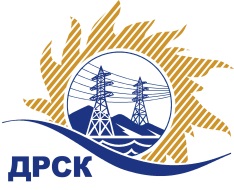 Акционерное Общество«Дальневосточная распределительная сетевая  компания»(АО «ДРСК»)Протокол заседания Закупочной комиссии по вскрытию поступивших конвертов г. БлаговещенскСпособ и предмет закупки: Открытый электронный запрос цен: Строительство и реконструкция ВЛ-0,4 кВ с заменой трансформаторов тока 6 кВ на ПС 110 кВ Серебряный Бор для технологического присоединения заявителей до 150 кВт в Алданском р-не, в том числе ПИР (закупка 2163 р. 2.1.1.)Плановая стоимость закупки: 927 995,00 рублей без учета НДС.ПРИСУТСТВОВАЛИ: Три члена постоянно действующей Закупочной комиссии АО «ДРСК» 2 уровня  Информация о результатах вскрытия конвертов:ОТМЕТИЛИ:В ходе проведения запроса цен было получено 2 заявки, конверты с которыми были размещены в электронном виде на Торговой площадке Системы www.b2b-energo.ru.Вскрытие конвертов было осуществлено в электронном сейфе организатора запроса цен на Торговой площадке Системы www.b2b-energo.ru автоматически.Дата и время начала процедуры вскрытия конвертов с заявками участников:08:00 08.11.2016Место проведения процедуры вскрытия конвертов с заявками участников:Торговая площадка Системы www.b2b-energo.ruВ конвертах обнаружены заявки следующих участников запроса цен: Решили:Утвердить протокол заседания закупочной комиссии по вскрытию конвертов, поступивших на открытый запрос цен.Ответственный секретарь Закупочной комиссии 2 уровня АО «ДРСК»	Т.В. Челышева Игнатова Т.А.397-307№ 777/УКС  -В«08» ноября 2016№Наименование участника и его адресПредмет заявки на участие в запросе цен1ООО ЭК "Меркурий" (678900, Республика Саха (Якутия), г. Алдан, ул. Заортосалинская, д. 3)Заявка, подана 03.11.2016 в 14:31
Цена: 1 094 444,10 руб. (цена без НДС: 927 495,00 руб.)2ИП "Кузовков В.Ю." (678900, Респ. Саха (Якутия), г. Алдан, ул. Кузнецова, д..37, кв. 7)Заявка, подана 04.11.2016 в 02:13
Цена: 927 995,00 руб. (НДС не облагается)